             Газета МБОУ «Вильвенская СОШ»	                  и  МБУ ДО «ЦДОД «Логос»	Редактор: Кучумова И.В.                                                                     № 4, март 2023 года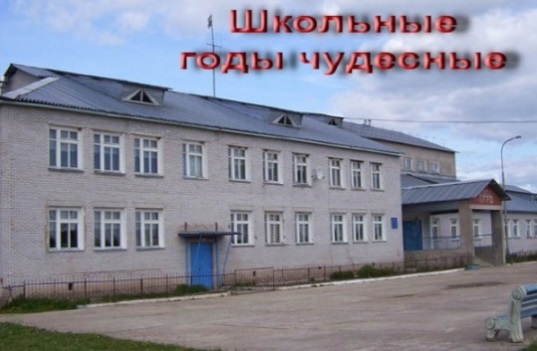                                             "Движение первых"          27 марта в МБОУ "Вильвенская СОШ" прошло торжественное открытие первичного отделения РДДМ "Движение первых". "Движение первых" — молодёжное движение в России, созданное 18 декабря 2022 года по инициативе руководства страны для воспитания, организации досуга подростков и формирования мировоззрения «на основе традиционных российских духовных и нравственных целей».Мероприятие началось с вноса государственного флага и исполнения гимна Российской Федерации. Затем с приветственным словом на торжественной церемонии открытия к ребятам обратилась заместитель директора школы Шилкова Светлана Николаевна. Она поздравила ребят со значимым событием и пожелала всем успехов и новых открытий.В торжественной обстановке были озвучены Декларация РДДМ, миссия, ценности и основные направления деятельности Движения. Учащиеся школы стали частью общероссийского общественно-государственного движения детей и молодежи, которое их сплотит и даст им огромную поддержку. Первичное отделение РДДМ "Движение первых" создаст прекрасные возможности и перспективы для учащихся. В "Движении" каждый найдет для себя полезное и интересное дело, сможет раскрыть свой потенциал в многогранной палитре возможностей. Ребят нашего отделения ждет много интересных встреч, мероприятий и свершений!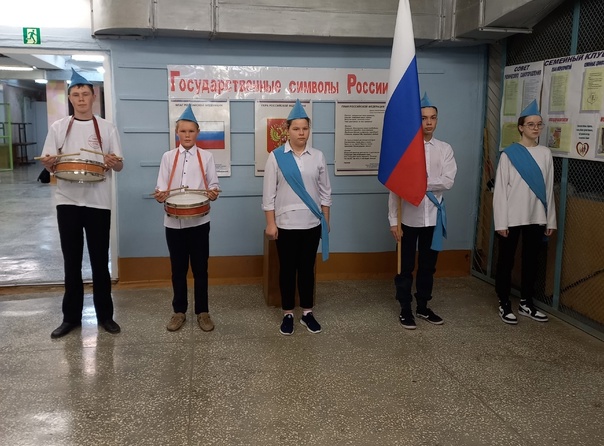 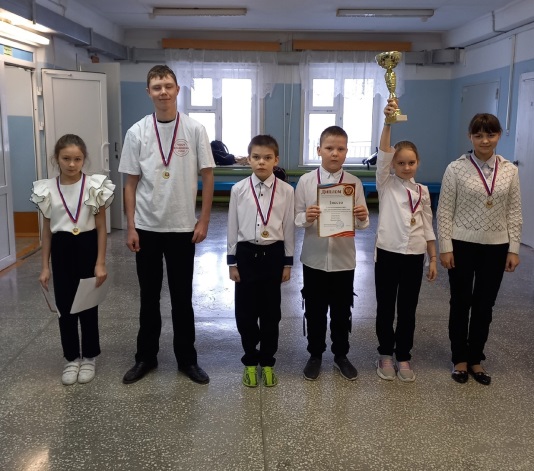 Страницу подготовила Вахрушева Алина, корреспондент 9 класса.                                    А ну-ка, парни!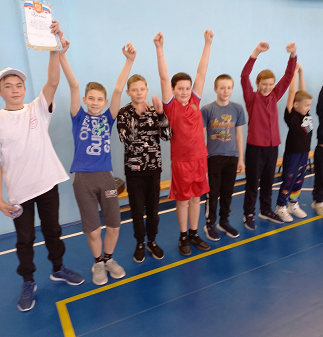 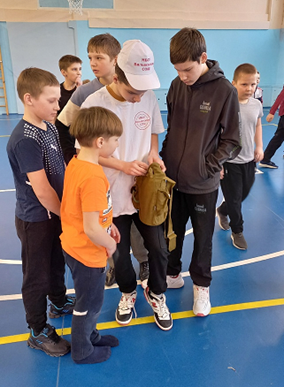 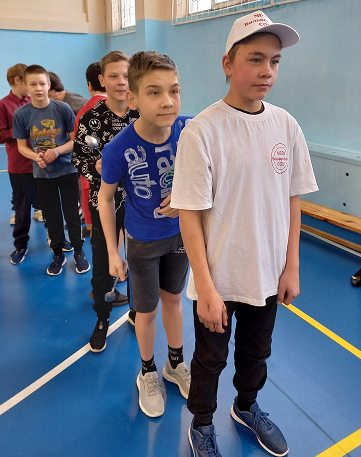 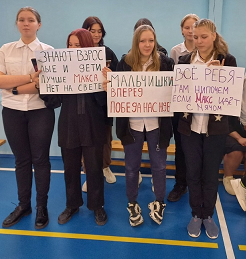 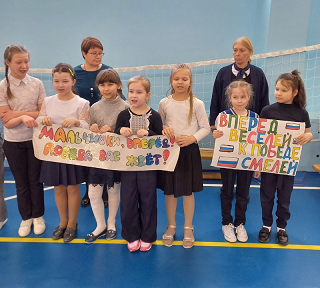 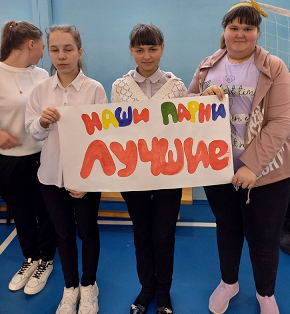 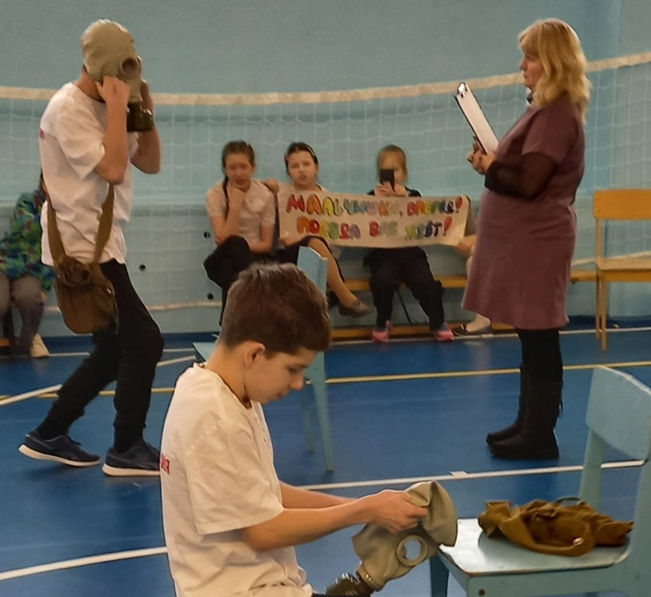 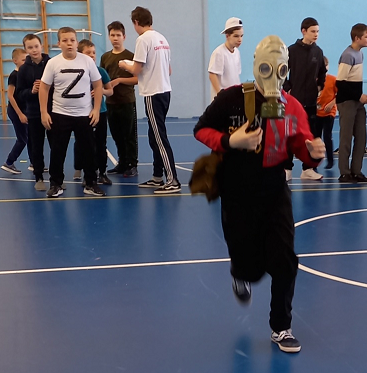 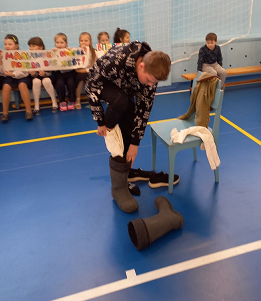 	22 февраля 2023 года в МБОУ «Вильвенская СОШ» в честь Дня Защитника Отечества прошли спортивные соревнования «А ну-ка, парни!». В спортивном зале все мальчики 1-9 классов разделились на 3 команды. Им предстояло справиться с разными спортивными заданиями. Девочки из 1-9 классов приготовили плакаты- приветствия и с большим азартом поддерживали мальчишек. Каждая команда приложила немало стараний, чтобы добыть желанную победу. Разница в баллах была совсем небольшая, поэтому все участники данного мероприятия – молодцы!!! Страницу подготовили Салиенко Ксения и Розова Александра, корреспонденты 9 класса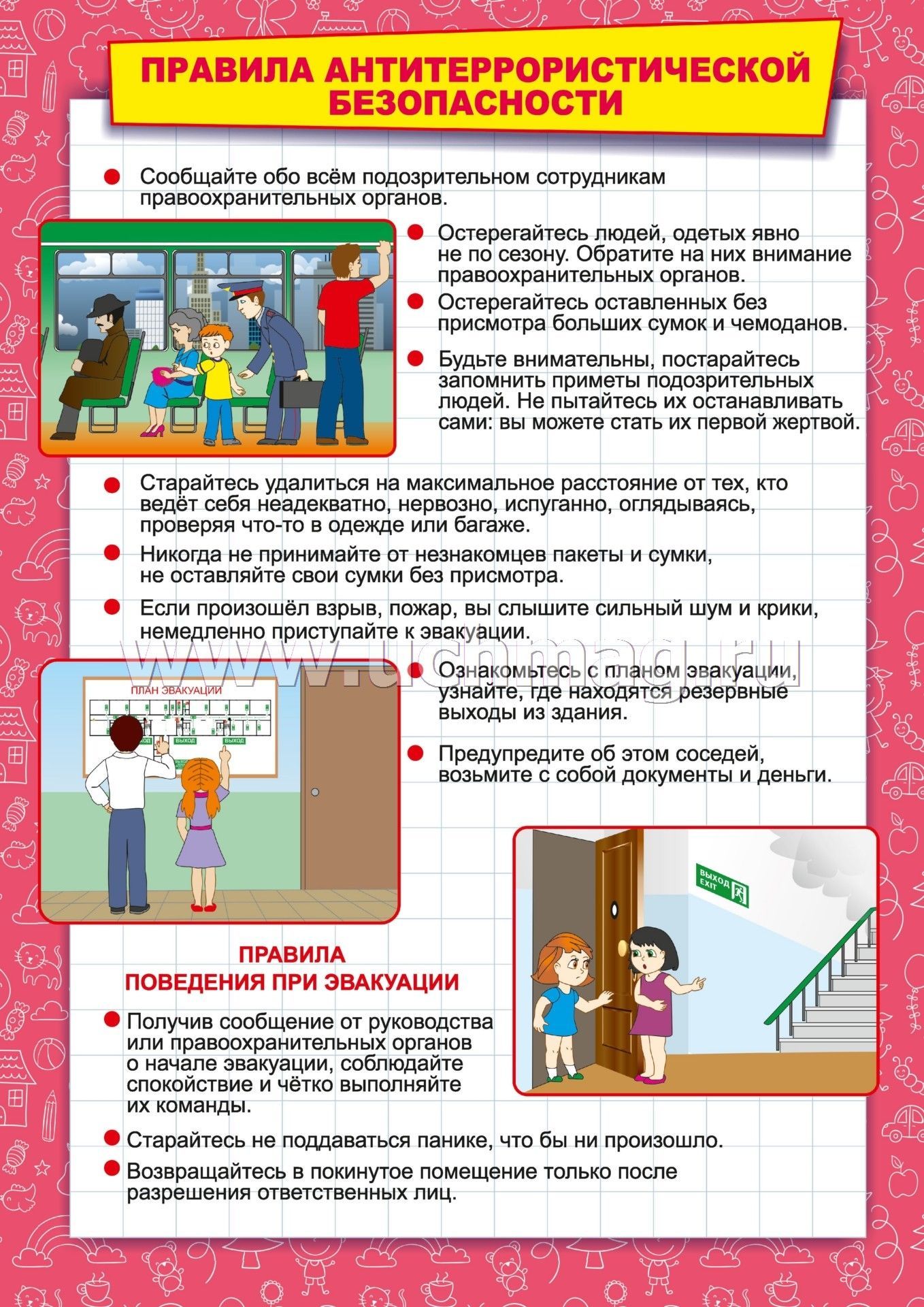 Страницу подготовил Масеев Михаил, корреспондент 8 класса по материалам Интернета.                   "Ученик года -2023".10 марта в МБОУ "Вильвенская СОШ" прошёл первый (школьный) этап Всероссийского конкурса "Ученик года -2023". Учащимся 1-9 классов пришлось немало потрудиться, они - наша гордость и надежда. Для каждого из них конкурс стал ещё одной возможностью проявить себя, проверить свои силы, получить незаменимый опыт в умении подать себя.Очень много интересного мы узнали об увлечениях учащихся нашей школы. И это замечательно, что у ребят есть своё хобби, о котором можно рассказать другим. Впереди участников ждёт следующий этап конкурса.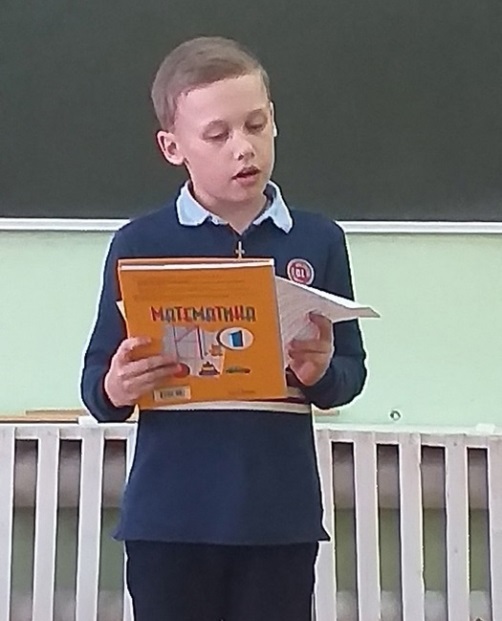 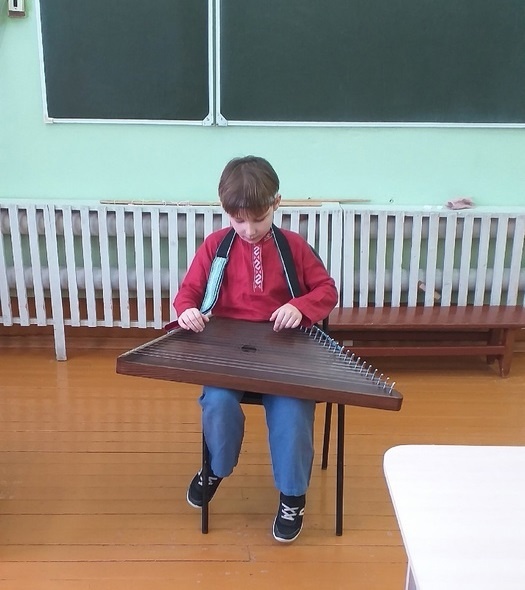 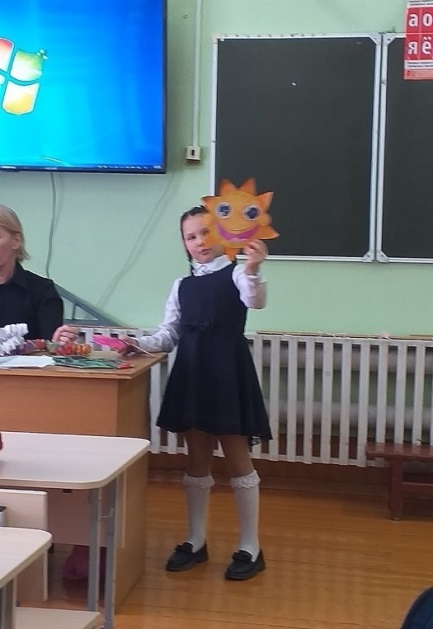 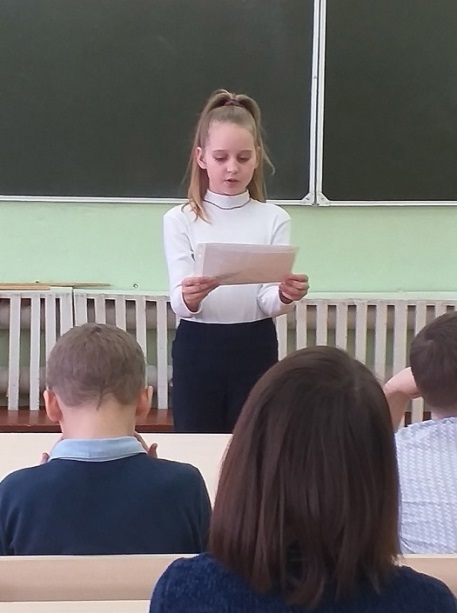 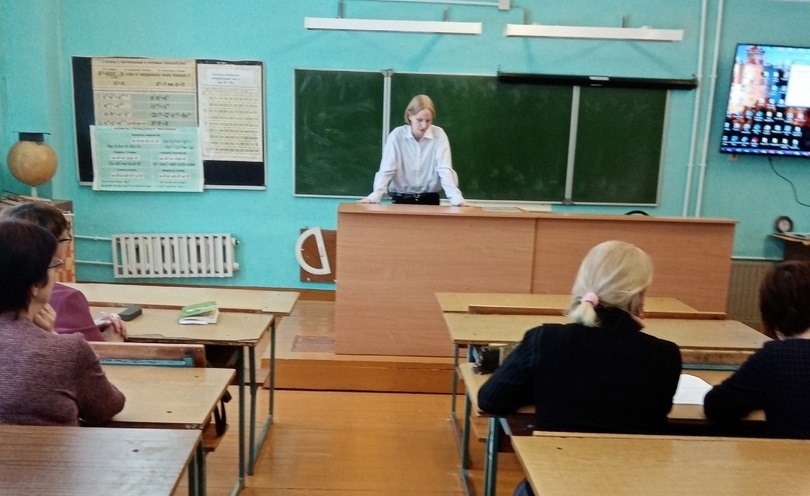 Страницу подготовила Масеева Людмила, корреспондент 8 класса.                      «А ну-ка, девушки!»			В канун замечательного праздника 8 Марта в школе  прошла конкурсная программа «А ну-ка, девушки!», в которой соревновались две команды: педагоги и школьницы. Это был самый настоящий весенний праздник, наполненный энергией, юмором и просто хорошим настроением.			В конкурсе участвовало 12 представительниц прекрасного пола. Им предстояло  проявить смекалку и сноровку в различных конкурсах, которые оценивало серьёзное мужское жюри,  и, конечно же, увидеть поддержку зрителей. В зале царила атмосфера торжества, чувствовался задор. Все: и наши учителя, и девушки - участницы были очаровательны. 			Было видно, что весна уже царствует в наших сердцах, на лицах светятся улыбки, а в глазах –весенняя радость от встречи с Весной!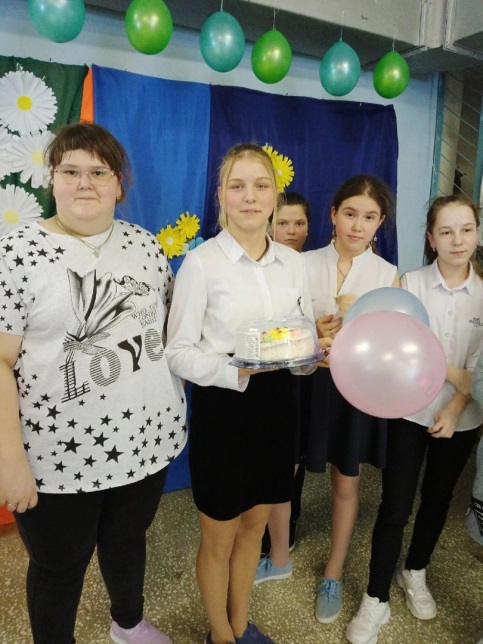 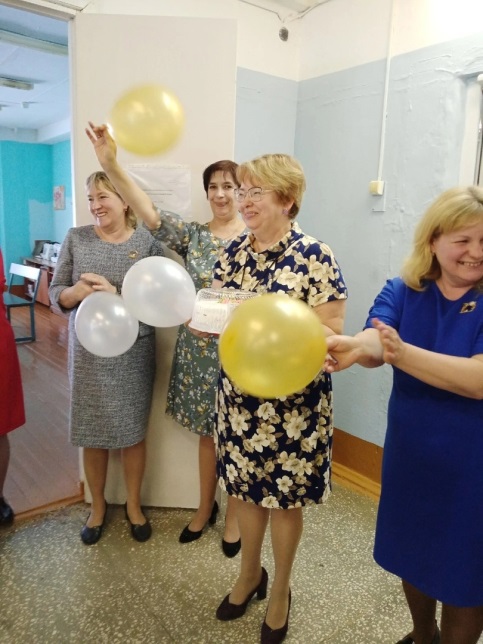 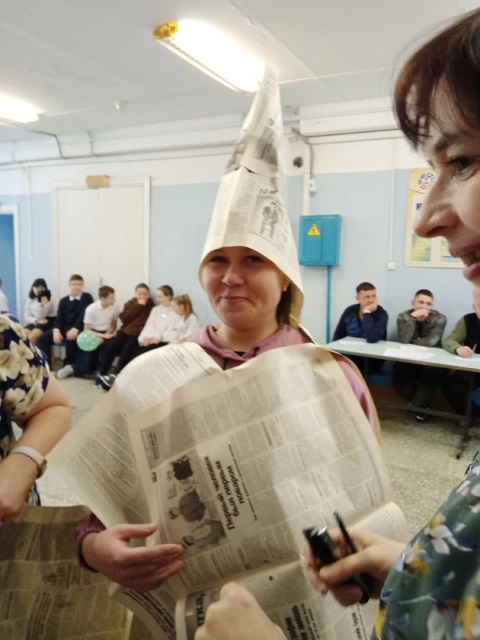 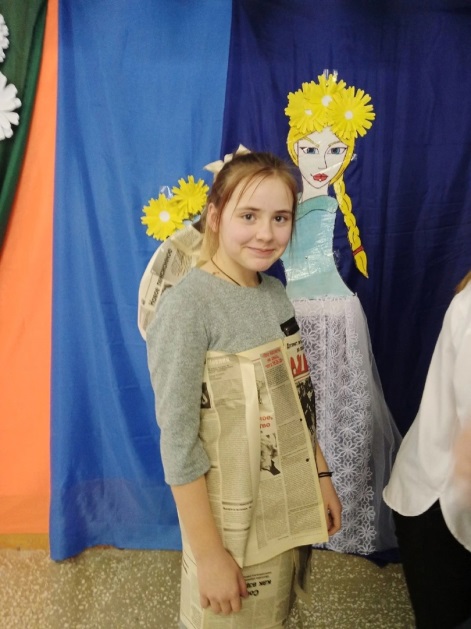 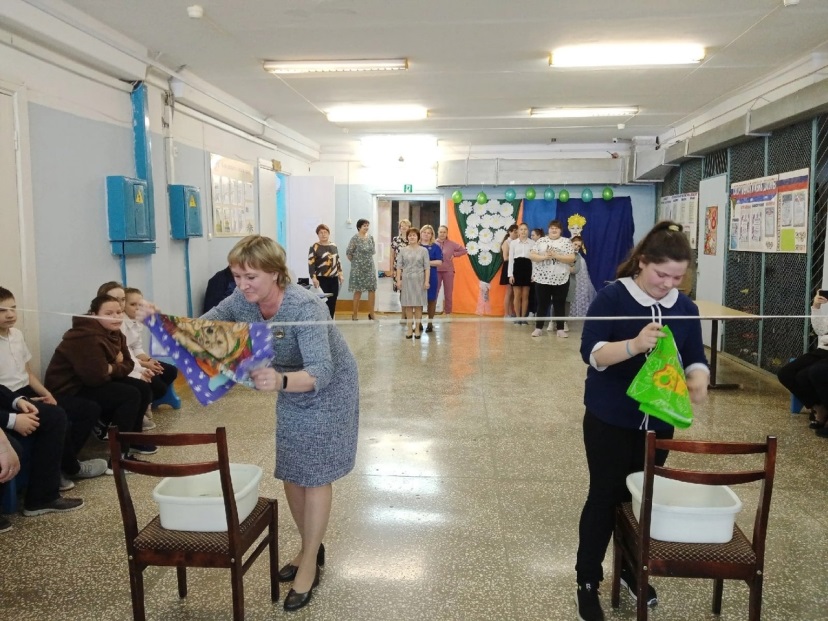 Страницу подготовила Власова Лилия, корреспондент 8 класса.День воссоединения Крыма с Россией.17 марта 2023 года занятия курса внеурочной деятельности «Разговоры о важном» в МБОУ "Вильвенская СОШ" были посвящены теме «День воссоединения Крыма с Россией». Обучающиеся узнали об исторических событиях, связанных с воссоединением русского Крыма с Россией. Обсуждались причины и значение воссоединения России и Крыма, понятие «Русская весна». Небольшой исторический экскурс показал ребятам, что Крым – это исконно русская территория, олицетворение русской боевой славы и его возвращение – восстановление исторической справедливости. Обучающиеся также узнали о развитии Крыма за последние 9 лет: масштабном строительстве жилых объектов и инфраструктуры, восстановлении исторических памятников, реконструкции и строительстве в Международном детском центре «Артек» и др. Завершились занятия просмотром видеоролика «Крым - моя история».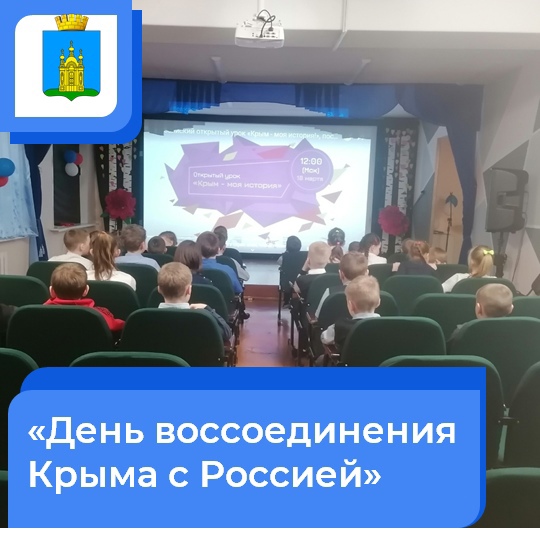 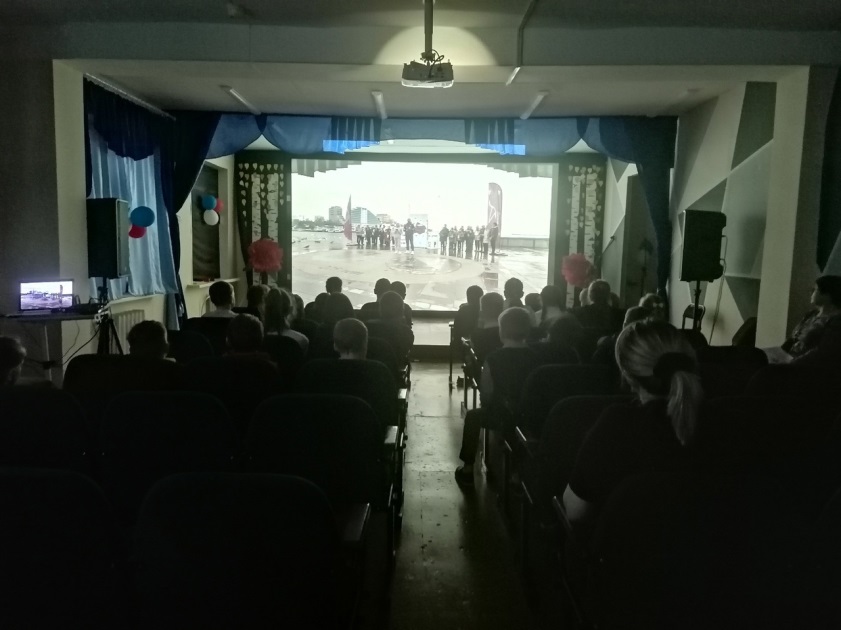 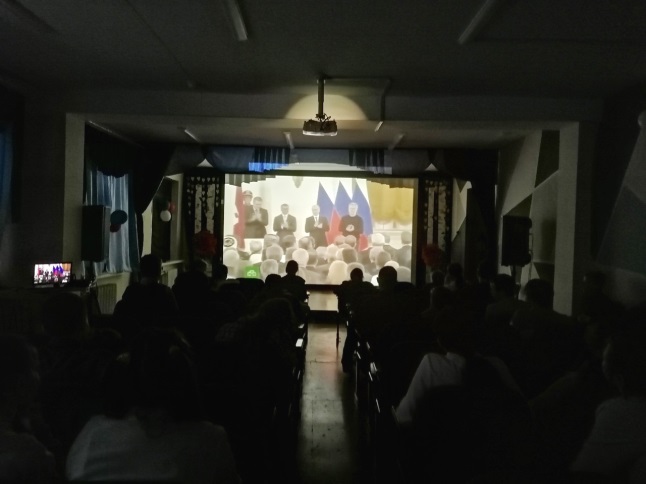 Страницу подготовила Салиенко Ксения, корреспондент 9 класса.Страницу подготовил Черепанов Егор, корреспондент 8 класса.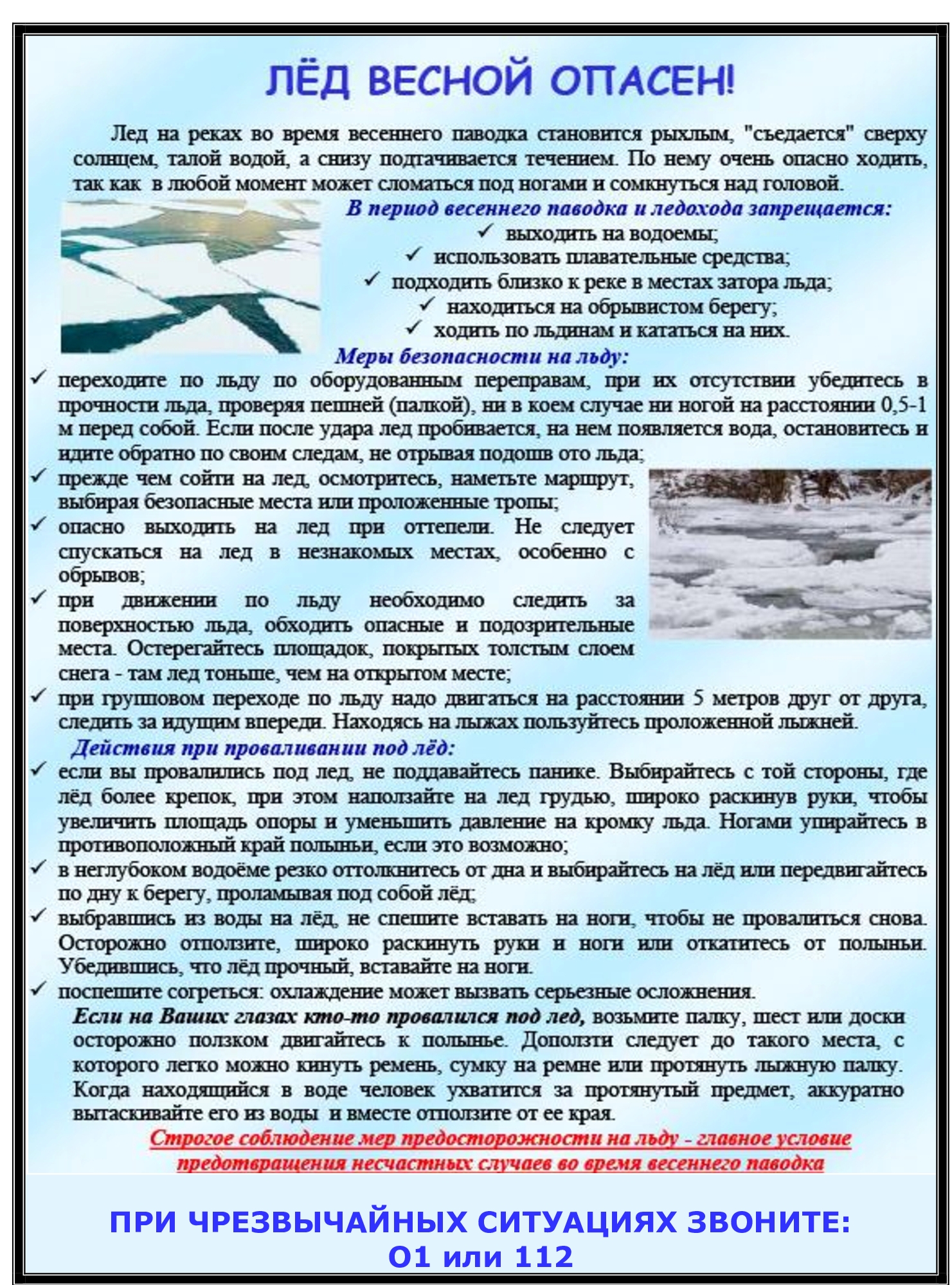 Смотр строя и песни27 февраля в МБОУ "Вильвенская СОШ" прошёл Смотр строя и песни среди обучающихся 1-9 классов, посвящённый Дню Защитника Отечества.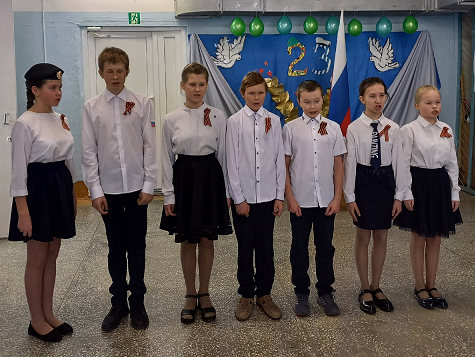 Каждый класс показал своё умение пройти строем с песней перед учителями и беспристрастным жюри, показали мастерство выполнения строевых команд, командиры отрядов - умение отдавать чёткие команды.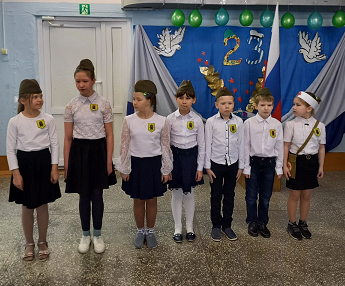 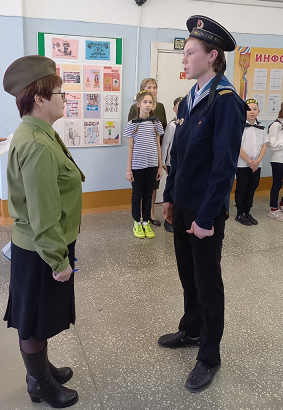 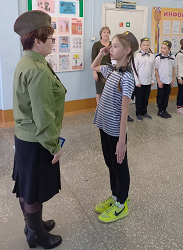  Каждый класс постарался показать ответственность, умение слаженно работать в коллективе, выполнять команды, маршировать в ногу, а так же исполнять строевые песни. 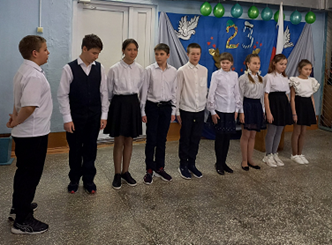 Смотр строя и песни – это не только соревнование, а еще и показатель сплочённости и слаженности коллектива.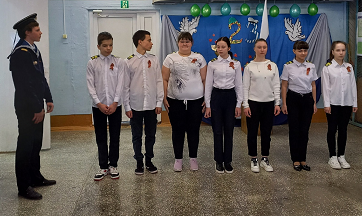 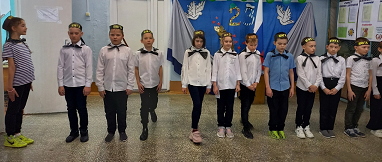 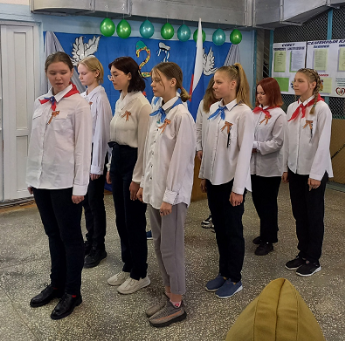 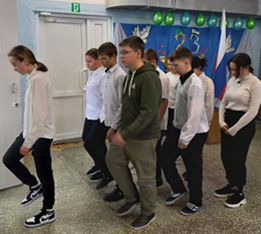 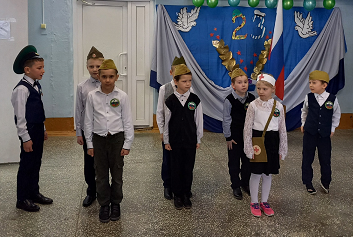 Страницу подготовил Владислав Калугин, корреспондент 8 класса